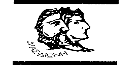 ΕΛΛΗΝΙΚΗ ΔΗΜΟΚΡΑΤΙΑ           ΝΟΜΟΣ ΘΕΣΠΡΩΤΙΑΣ     ΔΗΜΟΣ ΦΙΛΙΑΤΩΝΓΡΑΦΕΙΟ ΔΗΜΟΤΙΚΟΥ ΣΥΜΒΟΥΛΙΟΥΠληρ.: Λώλη Άννα - ΜαρίαΤαχ. Διεύθυνση: Ελ. Βενιζέλου 8                      Τ.Κ. 46 300 – Φιλιάτες                                ΤΗΛ.: 26643 60155FAX: 26640 22989E-mail: ds.filiates@gmail.comE-mail:ds.filiates@gmail.comΦιλιάτες,21/9/2023Αριθμ. Πρωτ:6659	Βαθμός προτεραιότητας: ΕΠΕΙΓΟΝΠΡΟΣΘΕΜΑ:«19ηΠρόσκληση σύγκλησης Δημοτικού Συμβουλίου »Καλείστε σε τακτική συνεδρίαση του Δημοτικού Συμβουλίου Φιλιατών δια ζώσης που θα γίνει στην αίθουσα συνεδριάσεων του Δημαρχιακού Μεγάρου (Ελευθερίου Βενιζέλου 8), στις 26 Σεπτεμβρίου  2023, ημέρα Τρίτη   και ώρα 17:00 σύμφωνα με τις διατάξεις του άρθρου 67 του ν.3852/2010, όπως αυτό αντικαταστάθηκε από το άρθρο 74 του ν.4555/2018 και την υπ’ αριθμ. 375/2-6-2022 εγκύκλιο του ΥΠΕΣ, για συζήτηση και λήψη αποφάσεων στα παρακάτω θέματα:1.Αναμόρφωση Προϋπολογισμού Οικ. Έτους 2023- Εισηγητής: Παππά – Μάλλιου Ουρανία2.Έγκριση Απολογισμού Οικ. Έτους 2022 της Σχολικής Επιτροπής Δευτεροβάθμιας  Εκπαίδευσης Δήμου Φιλιατών.Εισηγητής : Αντιδήμαρχος κα Παππά – Μάλλιου Ουρανία 3. Ανασυγκρότηση Σχολικής Επιτροπής Δευτεροβάθμιας  Εκπαίδευσης.   - Εισηγητής : Δήμαρχος  κ. Παππάς Σπυρίδων 4. Λήψη απόφασης για την έγκριση υποβολής πρότασης χρηματοδότησης στο Πρόγραμμα Ήπειρος σύμφωνα με την αριθμ. πρωτ: 2297/8.8.23 πρόσκληση της Ειδικής Υπηρεσίας Διαχείρισης Προγράμματος <<ΗΠΕΙΡΟΣ>>(ΚΩΔΙΚΟΣΠρόσκλησης :ΗΠ-016 & Α/Α/ Πρόσκληση ΟΠΣ:2716 με τίτλο << Συνέχιση της δομής του Κοινωνικού Παντοπωλείου>>στην Περιφέρεια Ηπείρου. -Εισηγητής : Δήμαρχος κ. Παππάς Σπυρίδων5. Κατανομή Χρηματοδότησης στις Σχολικές Επιτροπές για Λειτουργικές Δαπάνες Σχολικών Μονάδων έτους 2023 – Γ΄ Κατανομή .- Εισηγητής: Παππά – Μάλλιου Ουρανία6. Κατανομή πιστώσεων από τους Κεντρικούς Αυτοτελείς Πόρους έτους 2023 για την κάλυψη εργασιών επισκευής και συντήρησης σχολικών κτιρίων. - Εισηγητής: Παππά – Μάλλιου Ουρανία7. Απευθείας ανάθεση εκμίσθωσης καλλιεργήσιμων εκτάσεων της Κοινότητας Σμέρτου , των οποίων η δημοπράτηση απέβηκε άγονη.- Εισηγητής: Αντιδήμαρχος κ. Γκίκας Θωμάς8. Απευθείας ανάθεση εκμίσθωσης εκτάσεων της Κοινότητας Κυπαρίσσου , των οποίων η δημοπράτηση απέβηκε άγονη.- Εισηγητής: Αντιδήμαρχος κ. Γκίκας Θωμάς9.Χορήγηση παράτασης προθεσμίας του έργου “ Υδροδότηση Ασπροκκλησίου”.Εισηγητής: Αντιδήμαρχος κ. Κατσάρης Πέτρος10.Χορήγηση παράτασης  προθεσμίας του έργου "Διαμόρφωση κοινόχρηστων χώρων στην κοινότητα Σαγιάδας".   Εισηγητής: Αντιδήμαρχος κ. Κατσάρης Πέτρος11.Χορήγηση παράτασης προθεσμίας του έργου "Τσιμεντόστρωση δρόμου προς Κατσαμπούκα-Γκοργκώση στην τ.κ. Κρυονερίου". - Εισηγητής: Αντιδήμαρχος κ. Κατσάρης Πέτρος12.Χορήγηση παράτασης προθεσμίας του έργου "Επισκευή δημοτικού κτιρίου στην τ.κ. Φοινικίου (Μουσείο Φοινικίου). -  Εισηγητής: Αντιδήμαρχος κ. Κατσάρης Πέτρος13.Έγκριση πρωτοκόλλου προσωρινής παραλαβής του έργου «Αντιμετώπιση προβλημάτων από θεομηνίες στο Δήμο Φιλιατών».-Εισηγητής: Αντιδήμαρχος κ. Κατσάρης Πέτρος14. Έγκριση 1ου Ανακεφαλαιωτικού Πίνακα Εργασιών του έργου «Βελτίωση βατότητας οδών σε Κοινότητες του Δήμου Φιλιατών».-Εισηγητής: Αντιδήμαρχος κ. Κατσάρης Πέτρος15. Ορισμός εκπροσώπων του Δήμου στο Σχολικό Συμβούλιο του Νηπιαγωγείου  Σαγιάδας.    - Εισηγητής: Παππά – Μάλλιου Ουρανία16. Παραχώρηση χρήσης κοινόχρηστου χώρου για εκδήλωση προσωρινού χαρακτήρα.     -Εισηγητής: Αντιδήμαρχος κ. Γκίκας Θωμάς                                  Ο ΠΡΟΕΔΡΟΣ ΤΟΥ ΔΗΜΟΤΙΚΟΥ ΣΥΜΒΟΥΛΙΟΥ                                                   ΙΩΑΝΝΗΣ Τ. ΜΠΟΡΟΔΗΜΟΣΚΟΙΝΟΠΟΙΗΣΗ :κ  Γιόγιακα Βασίλειο– Βουλευτής Ν. Θεσπρωτίαςκ. Θωμά Πιτούλη Αντιπεριφερειάρχη  Περιφερειακής Ενότητας ΘεσπρωτίαςΠεριφερειακούς Συμβούλους Περιφερειακής Ενότητας ΘεσπρωτίαςΔήμαρχο ΗγουμενίτσαςΔήμαρχο ΣουλίουΠρόεδρο Δημοτικού Συμβουλίου Δήμου ΗγουμενίτσαςΠρόεδρο Δημοτικού Συμβουλίου Δήμου ΣουλίουΕμπορικό Σύλλογο ΦιλιατώνΜ.Μ.Ε.10.Κόμματα Ελληνικού Κοινοβουλίου11. Εκπρόσωπο συλλόγου  εργαζομένων Ο.Τ.Α. Θεσπρωτίαςα) Δήμαρχο Φιλιατώνκ.  Παππά Σπυρίδων(β) Αντιδημάρχους κ.κ.1. Γκίκας Θωμάς2.  Παππά – Μάλλιου Ουρανία3. Κατσάρης Πέτρος4.Τσότσης Δημήτριος5. Ντάφλου Ευθυμία ( Έφη)(γ) Τακτικά Μέλη Δ.Σ.κ.κ.1. Πανταζάκος Μιχαήλ2. Ευθυμίου Βρακά Ελένη3.Σκόδρας Βασίλειος4.Ζιάκας Γρηγόριος – Γραμματέας Δ.Σ.5. Καίσαρη Παρασκευή6. Μπέλλος Παύλος7 .Σκεύης Δημήτριος8.Φερεντίνος Σπυρίδων9.Κολιομίχος Σπυρίδων10.Λένης Φίλιππος11.Τόλης Χριστόφορος12. Μπέλλος ΄Αρης- Παναγιώτης13.Λιανός Ευάγγελος- Αντιπρόεδρος Δ.Σ.14. Καψάλης Δημήτριος15. Ρέγκας Λαέρτης(δ) Προέδρους Κοινοτήτων